Приложение к основной образовательной программемуниципальное автономное общеобразовательное учреждениегорода Новосибирска «Лицей № 185»РАБОЧАЯ ПРОГРАММА коррекционно-логопедических занятийдля обучающихся с ограниченными возможностями здоровьяРАС (вариант 8.1)Учитель-логопед: Соколова Яна АнатольевнаКлассы: 5-9«29» августа 2023 гОктябрьский районПояснительная запискаЦель коррекционного курса – коррекция дефектов устной и письменной речи обучающихся, способствующей успешной адаптации в учебной деятельности и дальнейшей социализации детей с расстройствами аутистического спектра.Основные задачи:создать условия для формирования правильного звукопроизношения  и просодики закрепление  на словесном материале исходя из индивидуальных особенностей учащихся;развивать артикуляционную моторику, фонематические процессы, грамматический строй речи через коррекцию дефектов устной и письменной речи;обогащать и активизировать словарный запас детей, развивать коммуникативные навыки посредством повышения уровня общего речевого развития учащихся;создать условия для коррекции и развития познавательной деятельности учащихся (общеинтеллектуальных умений, учебных навыков, слухового и зрительного восприятия, памяти, внимания, фонематического слуха) и общей координации движений, мелкой моторики.Программа разработана на основе: Федерального Закона «Об образовании в Российской Федерации» № 273-ФЗ;  Приказа Минобрнауки РФ от 17.12.2010 №1897 «Об утверждении федерального образовательного стандарта основного общего образования» с изменениями от 29.12.14 №1644 и от 31.12.15 №1577 Порядка организации и осуществления образовательной деятельности по основным общеобразовательным программам - образовательным программам начального общего, основного общего и среднего общего образования (Приказ Министерства образования и науки Российской Федерации от 30 августа 2013 г. N 1015);Санитарно-эпидемиологических требований к условиям и организации обучения и воспитания в организациях, осуществляющих образовательную деятельность по адаптированным основным общеобразовательным программам для обучающихся с ограниченными возможностями здоровья (утв. Постановлением Главного государственного санитарного врача Российской Федерации от 10.07.2015 №26);                                                      Локальных нормативно-правовых документы, регламентирующих деятельность МАОУ Лицей 185, - АООП ООО для детей с РАС;       Устава МАОУ Лицей 185;       ЗАКЛЮЧЕНИЯ №*** ТПМПК, от ***** с указанием обучения в ОО по АООП ООО для обучающихся с РАС вариант 8.1 выданного ********* на уровень ОООРабочая программа курса коррекционно-развивающей области «Логопедические коррекционно-развивающие занятия» для обучающихся 5-9 классов по АООП ООО РАС составлена с учётом рабочей программы по русскому языку и литературы.Общая характеристика речи обучающихся с РАС  У детей с РАС нарушенной, прежде всего, оказывается коммуникативная функция речи. Для всех вариантов речевого развития детей с РАС характерны следующие общие черты: нарушение коммуникативной функции речи; выраженная стереотипность речи; склонность к словотворчеству, неологизмам; значительно большая, чем в норме, роль эхолалий; нарушения звукопроизношения, темпа и плавности речи. Ребёнок с аутизмом часто говорит о себе во втором или третьем лице. Речь может быть скандированной, толчкообразной из-за нарушений темпа, ритмической организации речи. В этом случае страдает не только коммуникативная функция речи, но и моторное звено реализации речи. Можно сказать, что речевое развитие детей с РАС достаточно вариативно, и чаще всего зависит от глубины нарушения и соответствующей степени приспособления ребенка к окружающему миру.  Общая характеристика коррекционного курсаПредмет «Логопедические занятия» - подводящий учащихся к осознанию цели и ситуации речевого общения, адекватному восприятию звучащей и письменной речи, пониманию информации разной модальности, содержащейся в предъявляемом тексте, а также передачи его содержания по вопросам и самостоятельно. В свою очередь содержание курса является базой для усвоения общих языковых и речевых закономерностей в начальной и основной школе, представляет собой значимое звено в системе непрерывного изучения родного языка. Специфика курса заключается в его тесной взаимосвязи со всеми учебными предметами, особенно с русским   языком и литературным чтением. Эти два предмета представляют собой единую образовательную область, в которой изучение русского языка сочетается с обучением чтению и первоначальным литературным образованием. Содержание работы по данной рабочей программе тесно связано с содержанием школьной программы по русскому языку и чтению.Место коррекционного курса в учебном планеЦенностные ориентиры содержания коррекционного курсаКурс логопедических занятий позволяет последовательно и постепенно преодолевать речевые нарушения обучающихся, а также обусловленные ими разнообразные трудности в обучении, развивать коммуникативную компетентность.Основные принципы построения программы:гуманизма - вера и возможности ребенка, субъективного, позитивного подхода;системности - рассмотрения ребёнка как целостного, качественного своеобразного, динамично развивающего субъекта; рассмотрение его речевых нарушений во взаимосвязи с другими сторонами психического развития;реалистичности - учёта реальных возможностей ребёнка и ситуации, единства диагностики и коррекционно-развивающей работы;деятельностного подхода - опоры коррекционно- развивающей работы на ведущий вид деятельности, свойственный возрасту;индивидуально - дифференцированного подхода - изменение содержания, форм и способов коррекционно-развивающей работы в зависимости от индивидуальных особенностей ребенка, целей работы;системного подхода - взаимосвязь коррекционно-развивающих воздействий на звукопроизношение, фонематические процессы, лексику и грамматический строй речи.взаимосвязи развития речи и познавательных процессов; мыслительных операций (анализа, синтеза, сравнения, обобщения, классификации) и других психических процессов и функций; ее развития в онтогенезе).Кроме того, в коррекционной работе по преодолению системного недоразвития речи учитываются и общие дидактические принципы: наглядности, доступности, сознательности и др.Личностные и предметные результаты освоения Коррекционного курсаОсновным ожидаемым результатом освоения коррекционного курса является развитие жизненной компетенции, позволяющей достичь максимальной самостоятельности (в соответствии с психическими и физическими возможностями ребенка) в решении повседневных жизненных задач, включение в жизнь общества через индивидуальное поэтапное и планомерное расширение жизненного опыта и повседневных социальных контактов.Личностные результаты:-готовность обучающегося контактировать со взрослыми и сверстниками в знакомой ситуации взаимодействия;-способность понимать обращённую речь, понимать смысл доступных жестов и графических изображений: рисунков, фотографий, пиктограмм, других графических знаков;-выражать общепринятые нормы коммуникативного поведения невербальными и вербальными средствами;поддерживать положительные формы взаимодействия со взрослыми и сверстниками;- использовать	доступные	средства	коммуникации	для	выражения собственных потребностей и желаний в разных ситуациях взаимодействия;выполнять инструкцию взрослого в знакомой ситуации;уметь произносить осознанно слоги, слова;уметь различать интонацию;уметь вступать в контакт;понимать слова, обозначающие объекты и явления природы, объекты рукотворного мира и деятельность человека;уметь	использовать	усвоенный	словарный	и	фразовый	материал	в коммуникативных ситуациях.Метапредметные результаты:-умение планировать, контролировать и оценивать учебные действия в соответствии с поставленной задачей и условиями её реализации, определять наиболее эффективные способы достижения результата.-способность конструктивно действовать даже в ситуациях неуспеха.-умение создавать и использовать знаково-символические модели для решения учебных и практических задач.-овладение следующими логическими действиями: сравнение, анализ, синтез, классификация и обобщение по родовидовым признакам, установление аналогий и причинно-следственных связей, построение рассуждений, отнесение к известным понятиям.-готовность слушать собеседника и вести диалог. Умение излагать своё мнение и аргументировать свою точку зрения и оценку событий. Умение активно использовать диалог и монолог как речевые средства для решения коммуникативных и познавательных задач.Предметные результаты:проявление интереса к пальчиковым играм, к графическим заданиям;выполнение конкретного действия по инструкции взрослого;использование пишущего предмета по назначению;проявление интереса к чтению текстов;рассматривание иллюстраций.Содержание коррекционного курсаДиагностико – подготовительный этап Исследование неречевых психических функций. Состояние звукопроизношения. Состояние дыхательной и голосовой функции. Воспроизведение звуко-слоговой структуры слова. Состояние фонематического восприятия, фонематического анализа и синтеза. Исследование лексики и грамматического строя. Исследование процесса письма и процесса чтения.Развитие фонематического анализа и синтеза.Ударение. Смыслоразличительная и формообразующая роль ударения. Безударные гласные в корне слова. Проверяемые безударные гласные в корне слова. Правописание слов с безударными гласными в корне слова.Согласные звукиЗвонкие и глухие согласные в корне слова. Звонкие и глухие согласные в корне слова и в словах со стечением согласных.Непроизносимые согласные. Подбор проверочных слов. Двойные согласные. Двойные согласные в корне.Мягкий знак. Употребление мягкого знака для обозначения мягкости согласных. Мягкий знак. Употребление мягкого знака после шипящих (средство выражения формы слова). Разделительный мягкий знак. Сопоставление разделительного Ь и мягкого знака – показателя мягкости. Дифференциация разделительного мягкого знака и Ь – показателя мягкости. Разделительный твёрдый знак. Дифференциация разделительного мягкого и твёрдого знаков.Морфемика и словообразование Корень.	Однокоренные	слова.	Образование	однокоренных	слов префиксальным, суффиксальным способами и изменением флексий.Различение предлогов и приставок. Дифференциация предлогов и приставок.Расширение словарного запаса«Слова-приятели» (синонимы). Сопоставление родственных слов и синонимов. Подбор синонимов существительных, прилагательных, глаголов, наречий. «Слова-неприятели» (антонимы). Подбор антонимов. «Слова- близнецы» (омонимы).Однозначные и многозначные слова. Многозначность слова. Наблюдение за изобразительной ролью многозначных слов. Конструирование образных выражений. Фразеологические обороты. Устойчивые словосочетания. Прямое и переносное значение слова.Коррекция устной и письменной речиЧасти речи. Закрепление материала о самостоятельных частях речи (имени существительном, имени прилагательном, глаголе). Грамматические задания.Связь слов в словосочетаниях и предложениях Связь слов в словосочетаниях. Разбор словосочетаний. Определение значения. Составление предложений по картинкам. Простые предложения. Составление предложений по картинкам. Сложные предложения. Распространение и сокращение. Восстановление деформированного текста.Связная речь Составление рассказа из предложений, данных вразбивку. Составление рассказа по его началу. Составление рассказа по данному концу. Составление вступления и заключения к рассказу. Составление рассказа по данному плану.Диагностический этап Исследование неречевых психических функций. Состояние звукопроизношения. Состояние дыхательной и голосовой функции. Воспроизведение звуко-слоговой структуры слова. Состояние фонематического восприятия, фонематического анализа и синтеза. Исследование лексики и грамматического строя. Исследование процесса письма и процесса чтения.ЛитератураВизель Т.Г. Как вернуть речь. М., 1998 г.Елецкая О.В., Горбачевская Н.Ю. Организация логопедической работы в    школе. -М.: "Творческий центр" 2005г.Ефименкова Л.Н. Коррекция устной и письменной речи учащихся начальных классов. М., 1991 г.Каше Г.А, Исправление недостатков произношения, чтения и письма у учащихся. - М.: "Государственное учебно-педагогическое издательство Министерство просвещения РСФСР" 1960 г.Козырева Л.М. Логопедическая программа коррекции лексико-грамматического строя речи младших школьников с задержкой психического развития. Ярославль, 2003 г.Лалаева Р.И. Логопедическая работа в коррекционных классах. М., 2001 г.Лалаева Р.И., Венедиктова Л.В. Диагностика и коррекция нарушений чтения и письма у младших школьников. СПб., 2001 г.Логопедия: учебник для студ. дефектологич. фак-овпед. вузов / ред. Л.С. Волкова. - 2-е изд., перераб. и доп. М., 2004 г.Поваляева М.А. Справочник логопеда. - Ростов-на-Дону, «Феникс».2001 г.Пожиленко Е.А. Волшебный мир звуков и слов. – М.,1999 г.Парамонова Л.Г. Предупреждение и устранение дисграфии у детей. Спб., 2001 г.Нищева Н.В. Система коррекционной работы в логопедической группе для детей с ОНР. СПб., 2007 г.Филичёва Т.Б., Чевелева Н.А., Чиркина Г.В. Основы логопедии. М., 1989.г.Фомичёва М.Ф. Воспитание у детей правильного произношения.М.,1983 г.Ястребова А.В. Коррекция нарушений речи у учащихся общеобразовательной школы. М., 1984 г.Материально-техническое обеспечение образовательного процессаЕфименкова Л.Н. Коррекция устной и письменной речи учащихся начальных классов. – М.: Изд-во Нац. книжный центр, 2015. – 320 с.Лалаева, Р.И. Нарушения речи и их коррекция у детей с задержкой психического развития / Р.И. Лалаева, Н.В. Серебрякова, С.В. Зорина. – М.: ВЛАДОС, 2004.Методы обследования речи детей: пособие по диагностике речевых нарушений / Под общ.ред. Г.В. Чиркиной. – М., 2010.Ишимова О.А. Логопедическая работа в школе / О. А. Ишимова. - М.: Просвещение, 2012.Викжанович С.Н., Четверикова Т.Ю. Технология логопедической работы по формированию у детей с особыми образовательными потребностями звукопроизношения // Инновационные образовательные технологии и методы обучения: монография / Викжанович С.Н.Безруких М.М., Ефимова С.П. Упражнения для занятий с детьми, имеющими трудности при обучению письму. – Тула, 1997.Никольская О.С., Баенская Е.Р., Либлинг М.М. Аутичный ребенок: пути помощи, М.: Теревинф, 1997Никольская О., Фомина Т., Цыпотан С. Ребенок с аутизмом в обычной школе М.: «Чистые пруды», 2006      9.  Никольская О.С., Баенская Е.Р. Необходимы общие усилия // Дети с нарушениями общения: ранний детский ау тизм. М.Просвещение,1989.Рассмотренона заседании методического объединенияпротокол № 1 от «29» августа 2023 г.    Утверждаю  директор _________   И. В. Онищенко  приказ № 175 от «29» августа 2023 г.Принятона заседании педагогического советапротокол № 1 от «29» августа 2023 г.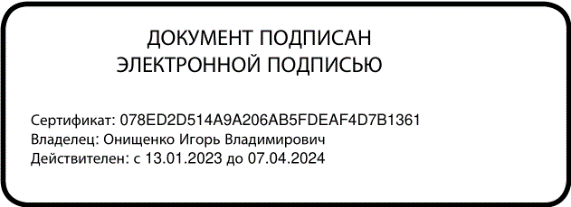 КлассКоличест-во часов  внеделюКоличество учебных недельВсего часов за  учебный год523570623570723570823672923468